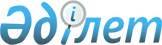 "Қазақстан Республикасының Бәсекелестікті қорғау және дамыту агенттігінің аумақтық бөлімшелерінің ережелерін бекіту туралы" Қазақстан Республикасының Бәсекелестікті қорғау және дамыту агенттігі төрағасының 2020 жылғы 9 қазандағы № 1-НҚ бұйрығына өзгерістер енгізу туралыҚазақстан Республикасының Бәсекелестікті қорғау және дамыту агенттігі Төрағасының 2023 жылғы 5 сәуірдегі № 82-НҚ бұйрығы
       БҰЙЫРАМЫН:
      1. "Қазақстан Республикасының Бәсекелестікті қорғау және дамыту агенттігінің аумақтық бөлімшелерінің ережелерін бекіту туралы" Қазақстан Республикасының Бәсекелестікті қорғау және дамыту агенттігі төрағасының 2020 жылғы 9 қазандағы № 1-НҚ бұйрығына  мынадай өзгерістер енгізілсін:
      көрсетілген бұйрыққа 15-қосымшаға сәйкес бекітілген Қазақстан Республикасы Бәсекелестікті қорғау және дамыту агенттігінің Астана қаласы бойынша департаменті туралы ережеде:
      8-тармақ келесі редакцияда жазылсын:
      "8. Департаменттің заңды мекенжайы: Қазақстан Республикасы, индекс 010000, Астана қаласы, Петров көшесі 5, 3 т.е. үй-жай.";
      көрсетілген бұйрыққа 18-қосымшаға сәйкес бекітілген Қазақстан Республикасы Бәсекелестікті қорғау және дамыту агенттігінің Абай облысы бойынша департаменті туралы ережеде:
      8-тармақ келесі редакцияда жазылсын:
      "8. Департаменттің заңды мекенжайы: Қазақстан Республикасы, индексі 070000, Абай облысы, Семей қаласы, Найманбаев көшесі, 110 үй.".
      2. Қазақстан Республикасы Бәсекелестікті қорғау және дамыту агенттігінің Бәсекелестікті құқықтық реттеу департаменті заңнамада белгіленген тәртіппен:
      1) осы бұйрыққа қол қойылғаннан кейін күнтізбелік он күн ішінде оны қазақ және орыс тілдерінде ресми жариялау және Қазақстан Республикасы нормативтік құқықтық актілерінің Эталондық бақылау банкіне енгізу үшін Қазақстан Республикасы Әділет министрлігінің "Қазақстан Республикасының Заңнама және құқықтық ақпарат институты" шаруашылық жүргізу құқығындағы республикалық мемлекеттік кәсіпорнына жіберуді қамтамасыз етсін;
      2) осы бұйрықты Қазақстан Республикасы Бәсекелестікті қорғау және дамыту агенттігінің интернет-ресурсында орналастыруды қамтамасыз етсін.
      3. Қазақстан Республикасы Бәсекелестікті қорғау және дамыту агенттігінің аумақтық бөлімшесі осы бұйрықтан туындайтын қажетті шараларды қабылдасын.
      4. Осы бұйрық қол қойылған күнінен бастап күшіне енеді.
					© 2012. Қазақстан Республикасы Әділет министрлігінің «Қазақстан Республикасының Заңнама және құқықтық ақпарат институты» ШЖҚ РМК
				
      Қазақстан РеспубликасыБәсекелестікті қорғау және дамытуагенттігінің төрағасы

М. Омаров
